Le dossier technique se compose de 12 pages numérotées de 1/12 à 12/12.Dès que le dossier technique vous est remis, assurez-vous qu’il est complet.DOSSIER TECHNIQUEBACCALAURÉAT PROFESSIONNELOPTION : SYSTÈMESÉPREUVE E2 – EXPLOITATION DE LA DOCUMENTATION TECHNIQUEPrésentation du système d’ouverture/fermeture de la porte passagersL’étude portera sur le système d’ouverture / fermeture de la porte passagers. De nombreuses ouvertures/fermetures sont prévues sur un avion et elles doivent toutes répondre à un certain nombre de critères afin d’assurer le bon fonctionnement de l’avion mais également la sécurité des passagers outre le fait de permettre l’embarquement et le débarquement des passagers.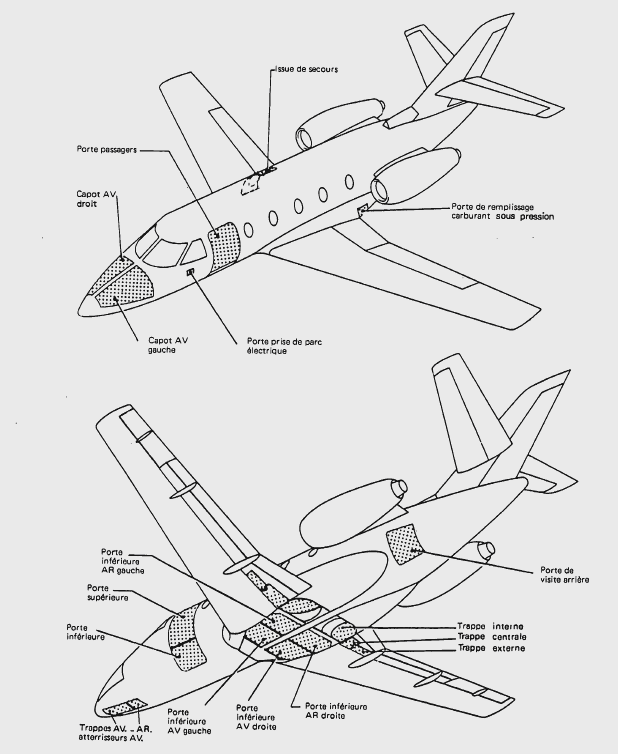 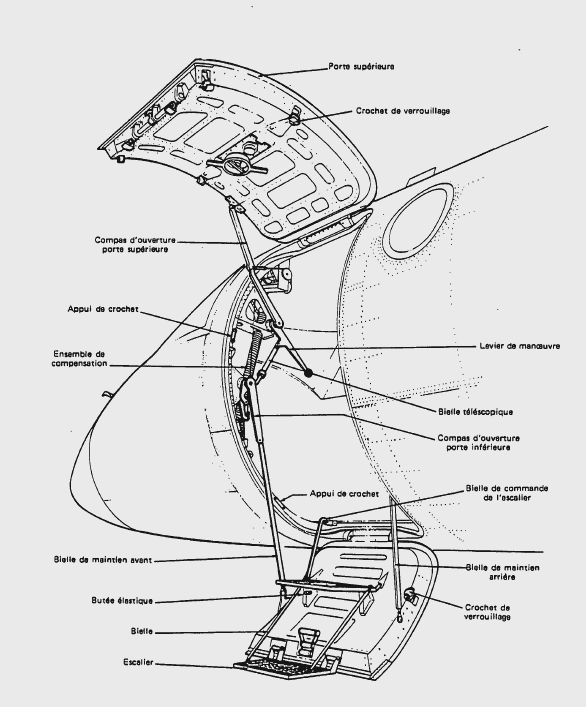 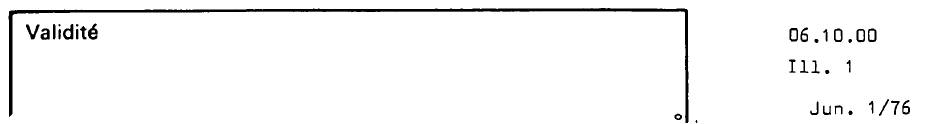 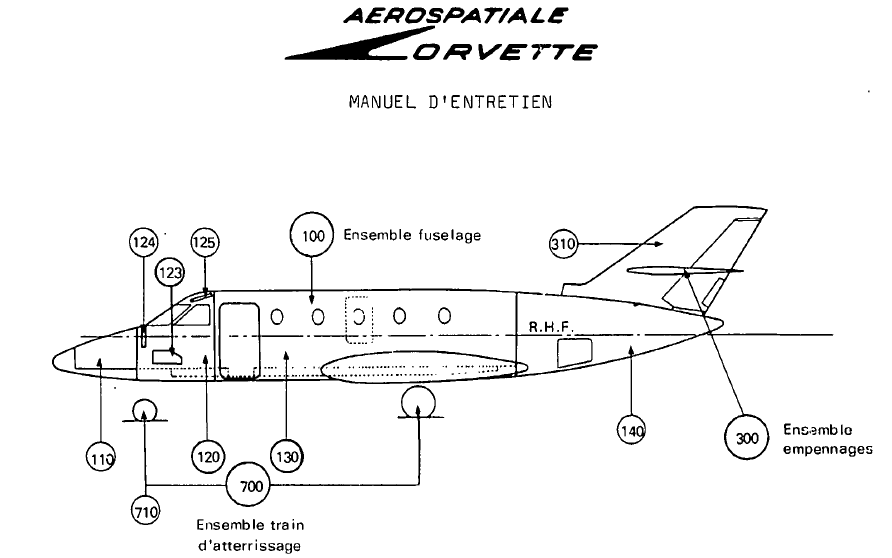 Principe de fonctionnement d’après la documentation constructeur :La porte passagers se compose de deux parties :La porte inférieure équipée d’un mécanisme de commande et de verrouillage, et d’un escalier à deux marches escamotables.La porte supérieure comprenant le mécanisme principal de commande de verrouillage des deux portes.Un dispositif de conjugaison et de compensation.La signalisation électrique de la porte est obtenue par trois contacteurs montés sur l’encadrement porte et actionnés par les crochets de verrouillage.Au système de signalisation électrique s’ajoute un système de visualisation par témoins mécaniques des crochets de verrouillages.Principe de fonctionnement de la porte inférieure :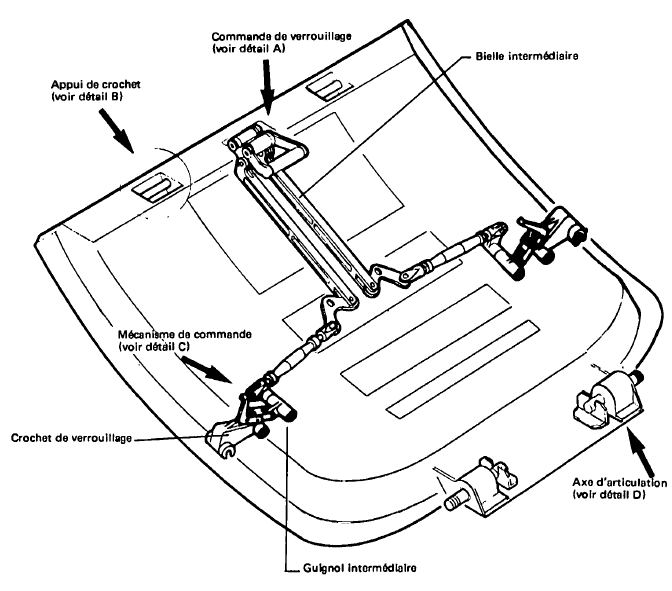 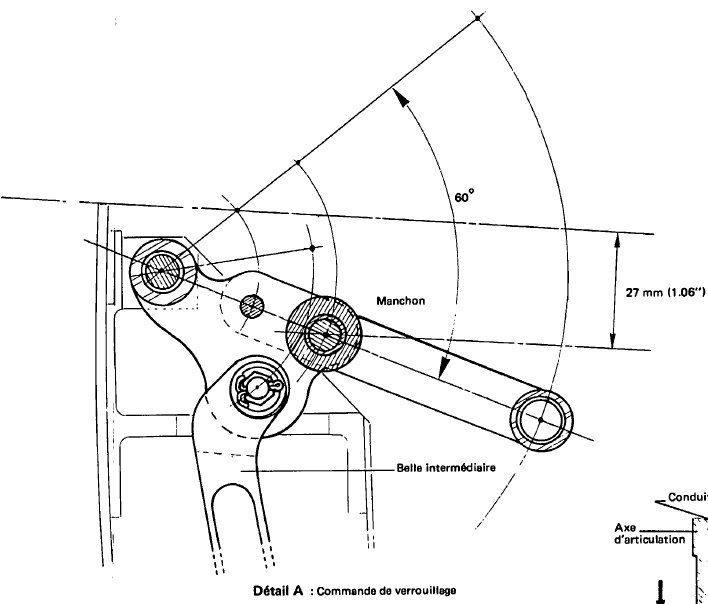 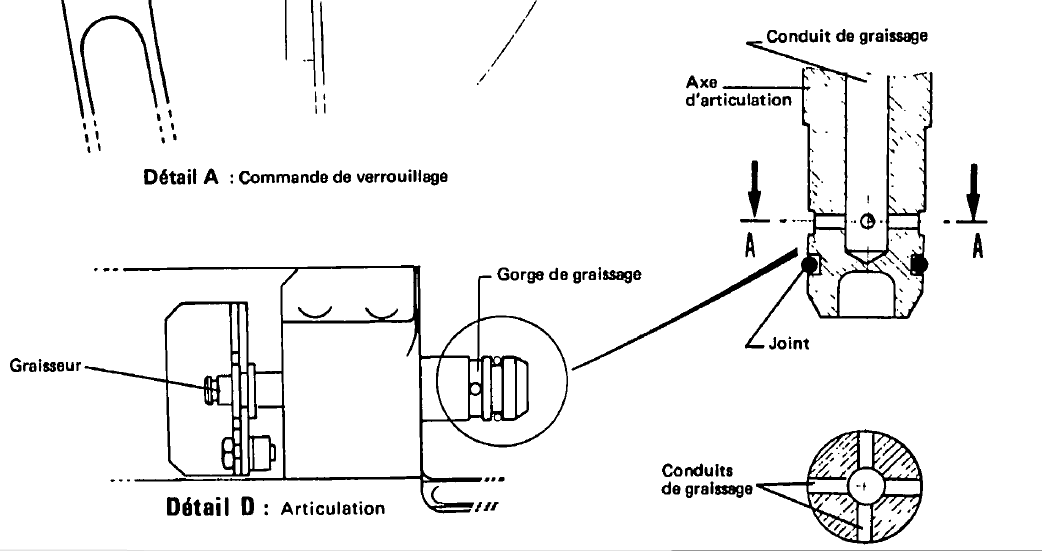 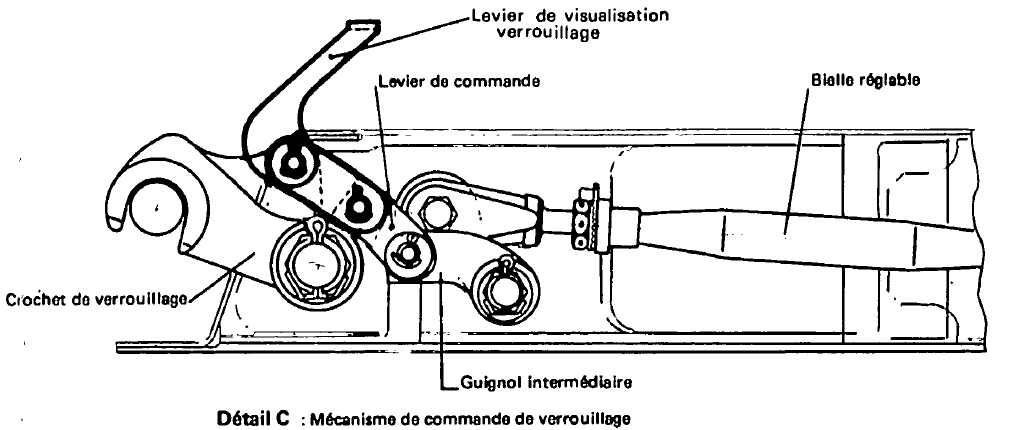 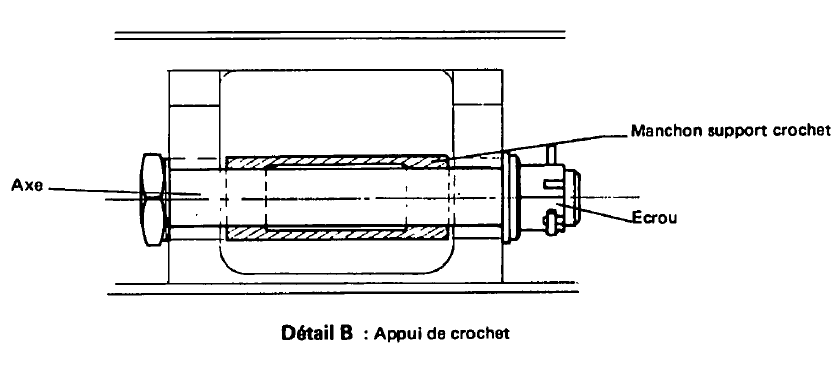 La porte inférieure pivote autour de deux axes d’articulation montés à la partie inférieure.Le mécanisme de verrouillage et/ou de déverrouillage est réalisé par deux crochets latéraux actionnés par une poignée à travers une transmission mécanique composée de bielle et de guignol. Le mécanisme de verrouillage est également actionné par une came solidaire de la porte supérieure.Le verrouillage de chaque crochet se fait d’une façon indépendante par arc-boutement à la première articulation.À la partie supérieure de la porte, au niveau des longeronnets avant et arrière sont montées deux ferrures porte-galet et butée recevant les crochets de verrouillage inférieure de la porte supérieure.Principe de fonctionnement de la porte supérieure :La porte supérieure pivote autour de deux axes d’articulation équipés de deux joints toriques.Le mécanisme de verrouillage de cette porte est réalisé par six crochets disposés, deux sur la face latéral avant, deux sur la face latérale arrière et deux sur la face inférieure. Ces deux derniers assurent la jonction porte supérieure/porte inférieure.La commande de ces crochets est réalisée par une transmission mécanique et composé de bielles et de guignols. Cette transmission est actionnée par une poignée extérieure et une manette intérieure (22).L’action sur ce mécanisme provoque également le verrouillage éventuel de la porte inférieure par l’intermédiaire de bielles commandant une came qui attaque le mécanisme de verrouillage de la porte inférieure.Ce mécanisme assure le verrouillage des deux portes et le déverrouillage de la porte supérieure seule.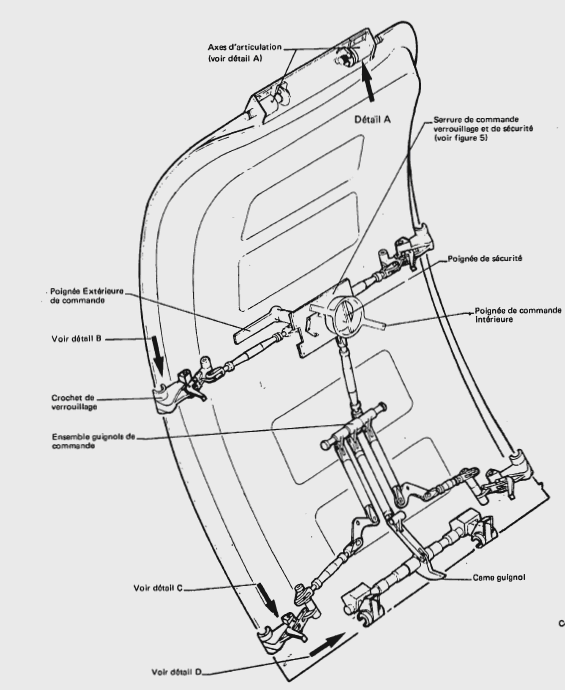 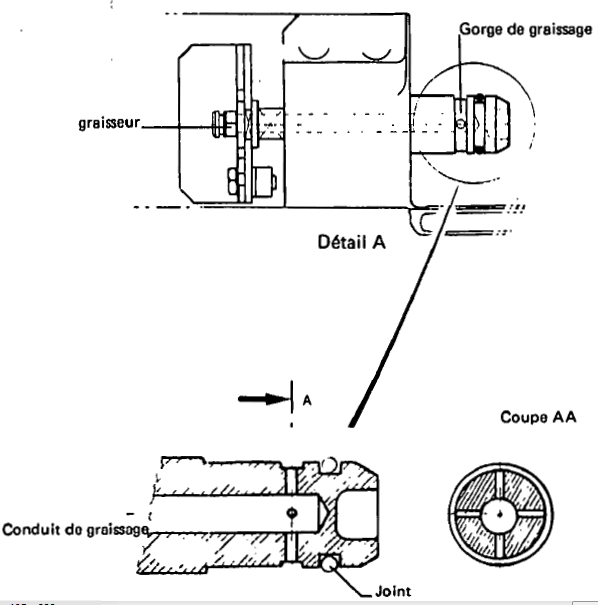 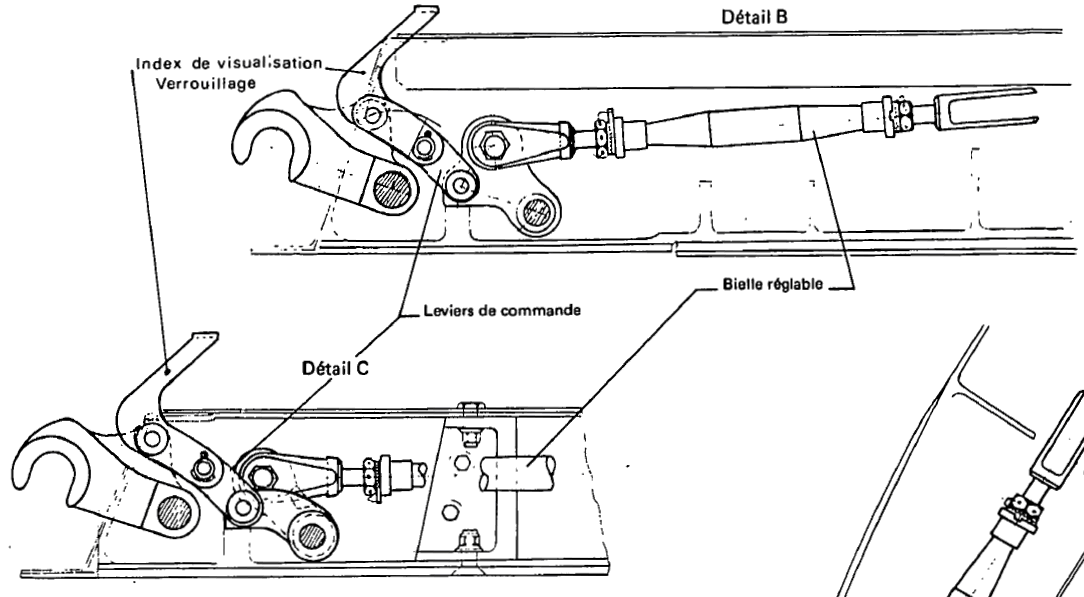 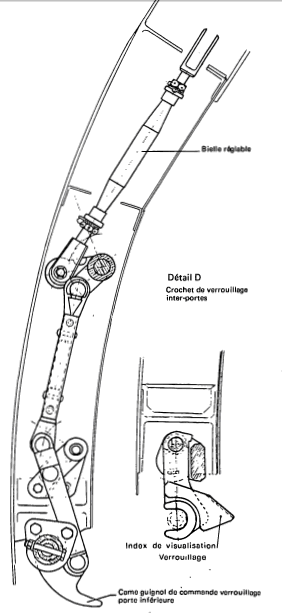 Dispositif de verrouillage et de sécurité :La sécurité de verrouillage interdisant tout manœuvre intempestive des portes est assurée :Par le verrouillage indépendant de chaque crochet.Par un mécanisme incorporé dans l’épaisseur de la porte.Ce mécanisme est actionné par une tirette depuis l’intérieur de l’avion pour permettre la rotation de la commande de déverouillage (pas de risque de déverrouillage par fausse manœuvre).Le coulissement axial de cette tirette provoque l’échappement de billes le long d’un arbre conique et libère en translation le mécanisme d’ouverture de la porte. Il faut alors agir sur la poignée, en rotation, pour ouvrir.L’action à pousser sur la poignée intérieure bloque le mécanisme d’ouverture de la porte et remet en place la poignée extérieure dans son logement.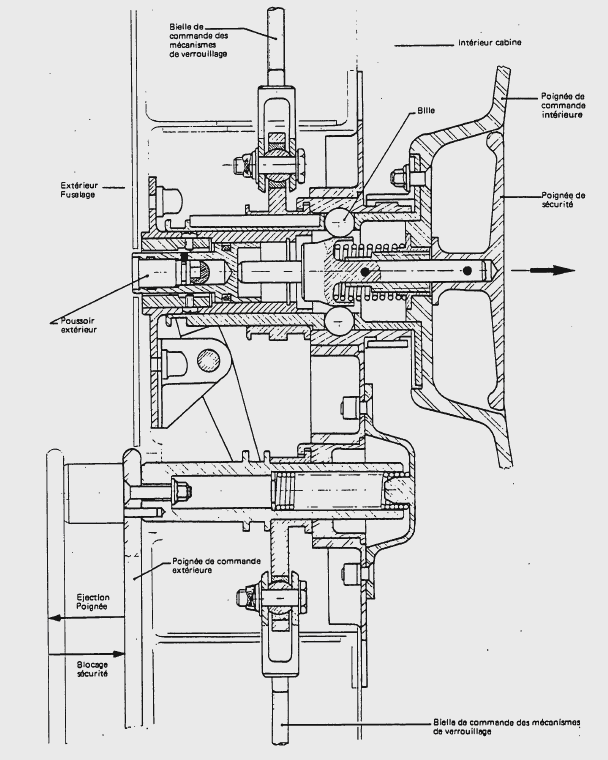 Dispositif de conjugaison et de compensation :Le dispositif de conjugaison et de compensation de la porte passagers est installé dans un carter situé au niveau du cadre.Le mouvement de chaque porte est commandé simultanément par un levier de commande muni d’une boule, calé sur un arbre équipé monté sur le support supérieur du carter.Cette arbre est relié à la porte supérieure par un compas et composé par un levier supérieur et un levier inférieur. En position de fermeture, le compas est brisé ; en position d’ouverture de la porte, il est arc-bouté et maintenu en position par un ressort relié au point d’articulation du compas par l’intermédiaire d’un câble cheminant sur un ensemble de poulie.Sur le levier de commande, une bielle télescopique à seuil, commande un arbre en rotation par l’intermédiaire d’un levier. Cet ensemble entraine un compas relié à la porte inférieure.Ce compas est composé par un levier, attelé à la bielle avant équipée, servant au maintient de la porte inférieure en position ouverture.Sur cet arbre est également calé un levier sur lequel est branché un câble, cheminant sur un jeu de poulie, qui est relié au ressort de traction assurant l’équilibrage de la porte inférieure en toutes positions.En position de fermeture, le compas est brisé, en position d’ouverture, il est détendu.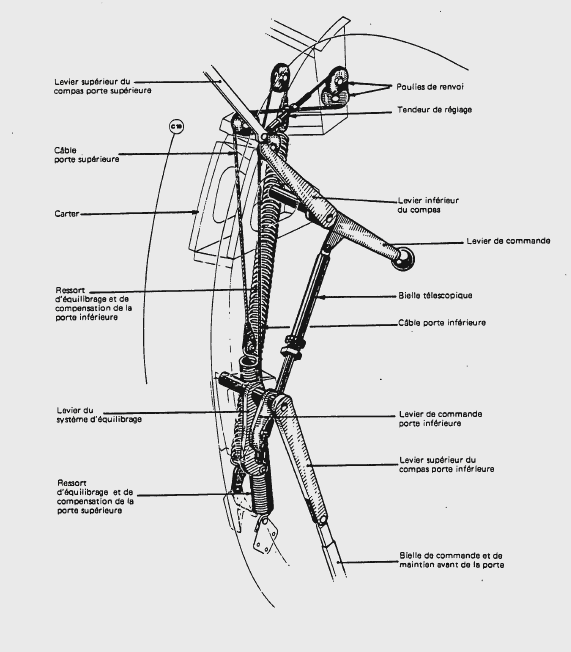 Dispositifs de signalisation :Visualisation mécanique :Un levier est monté sur les biellettes d’arc-boutement des six crochets latéraux de verrouillages.Un index est monté sur les deux crochets de verrouillage inter-portes et deux index sur la porte inférieure.Lorsque la porte est verrouillée, crochets arc-boutés, les six leviers doivent se situer sur le même plan que l’habillage de la porte, et les index mobiles et fixes doivent se situer sur un même plan.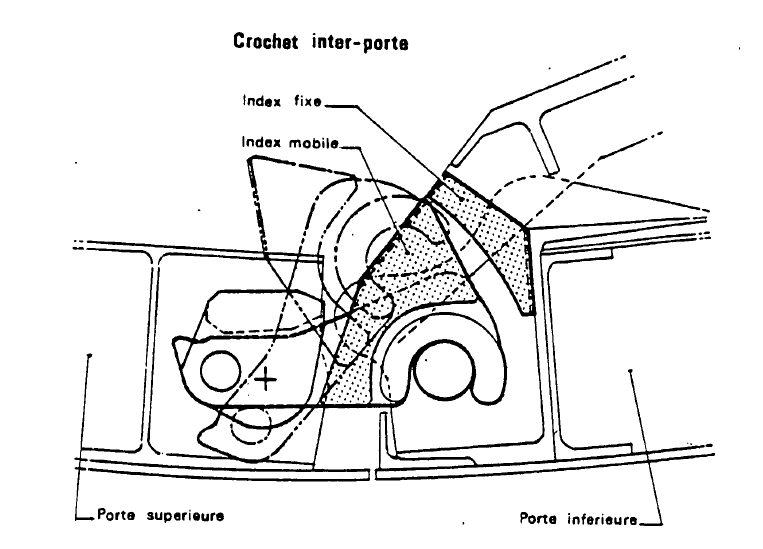 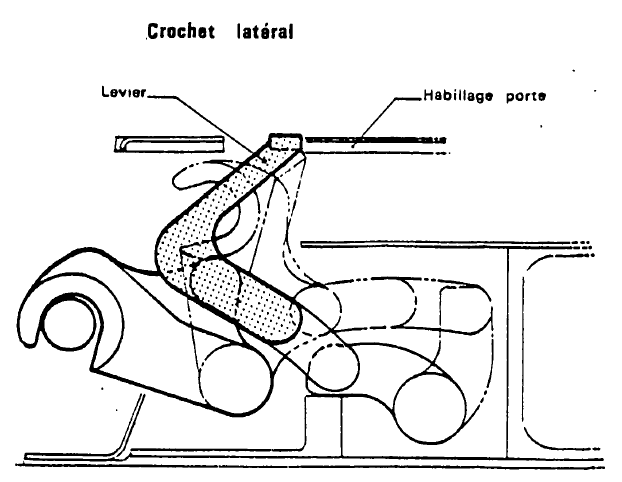 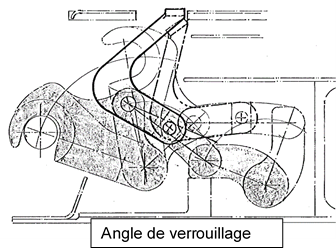 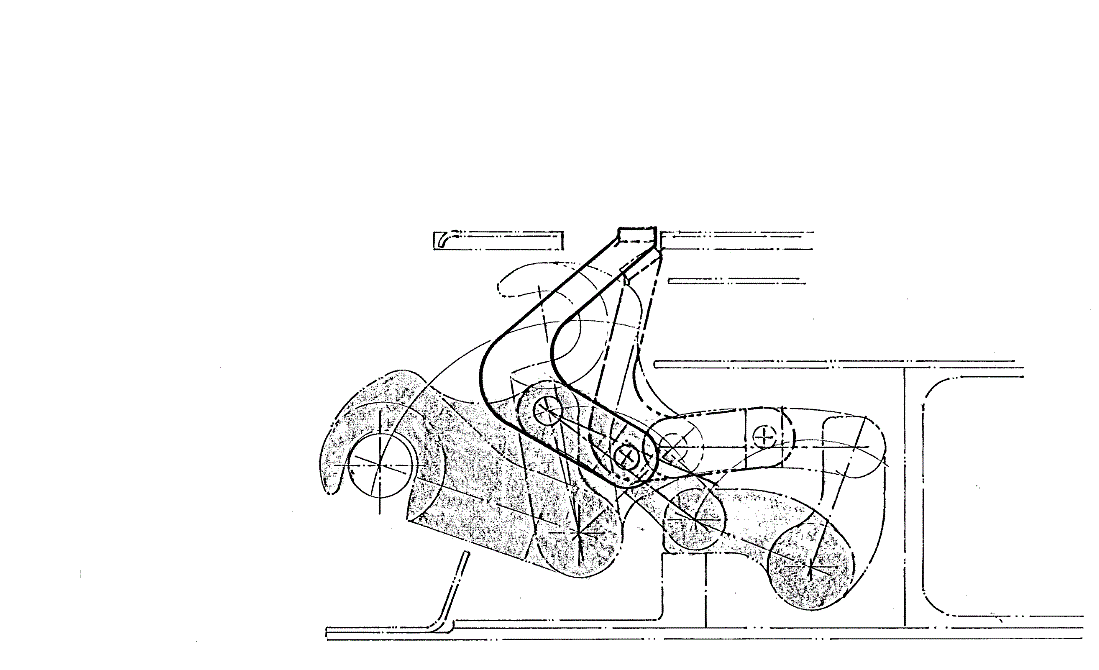 Visualisation électrique :Circuit porte passagersLa porte est contrôlée par trois contacteurs, 4WT, 5WT et 12 WT, montés sur l’encadrement porte et actionnés respectivement par le crochet de verrouillage inférieur avant et arrière de la porte supérieure et le crochet avant de la porte inférieure par l’intermédiaire d’un levier de commande.Bandeau d’alarme 2WWIl comporte les deux voyants : Le voyant « DOORS UNLATCHED », qui signale la non fermeture de la porte passagers.Le voyant « ACCESS PANEL LOOSE », qui signale le non fermeture des capots et portes d’accès aux équipements.Centrale d’alarme 1 WWL’alimentation des deux circuits de contrôle est réalisée par la centrale d’alarme qui reçoit les informations et les transmet aux deux voyants du bandeau d’alarme par l’intermédiaire de la ½ carte « r » pour le voyant « DOORS UNLATCHED » et de la ½ carte « k » pour le voyant « ACCESS PANEL LOOSE ». En fonctionnement normal, toutes les portes sont fermées, les deux voyants sont éteints.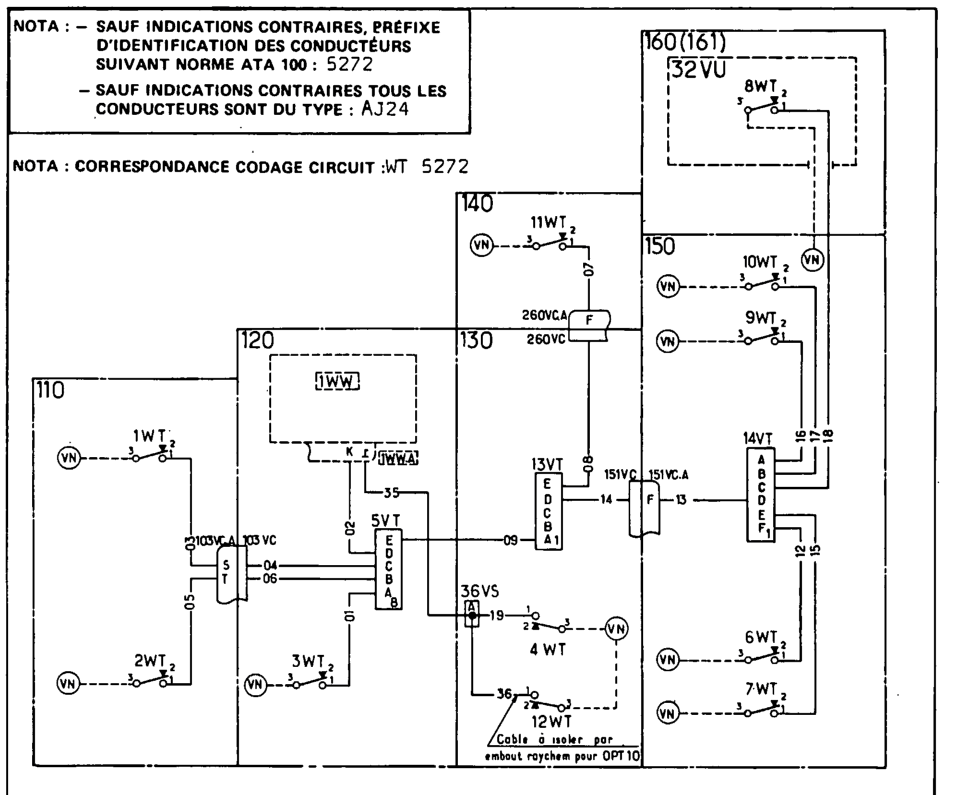 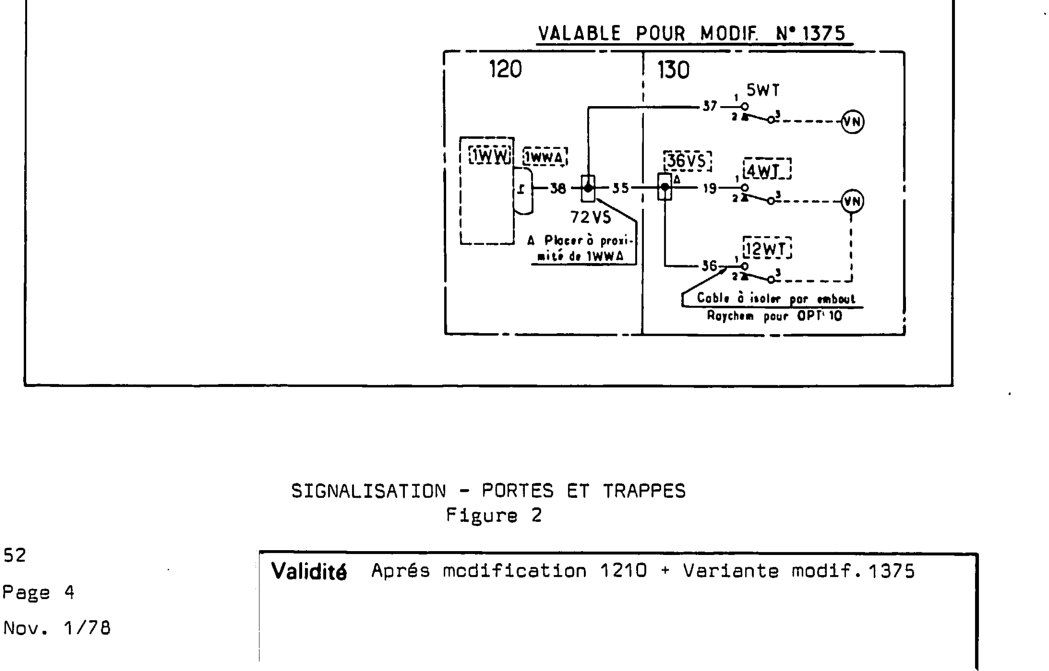 Enregistreur de volGénéralitésLa chaîne d’enregistrement fonctionne automatiquement, en Normal, dès que le réseau de bord est mis sous tension et que la porte d’équipage est fermée.En secours ou lors d’un test, la chaîne peut fonctionner porte ouverte et avion sans tensions.Les paramètres enregistrés sont les suivants :Le temps, l’altitude, la vitesse, le cap, l’accélération, signal balise marker 75 MhzL’installation se compose de :Un enregistreur 5 TV avec son magasinUn traducteur de cap 7 TVUn accéléromètre 9 TVUn amplificateur balise 8 TVUne capsule anémométrique 6 TVUn boîtier de commande et de contrôle 39 VUUn jack de test 16TVUn contacteur 12WT de sécurité porte équipageLa capsule anémométrique 6TVLa capsule anémométrique 6TV est installée sur un support fixé dans la pointe arrière non pressurisée du fuselage derrière l’enregistreur.Elle a pour but de faire varier la vitesse de défilement du papier dans l’enregistreur, en fonction de la vitesse avion.Cette capsule comporte sur la face avant :Un bouton –poussoir test permettant de faire un essai, au sol, de déroulement à grande vitesse.Un fusible de protection du relais interne.Le jack de test 16TV	Le jack 16TV est installé derrière le siège copilote au niveau du cadre 10.	Il est destiné à recevoir une poignée lance Top pour le réglage du positionnement des Tops sur le papier d’enregistrement.Le contacteur 12 WT	Le contacteur 12 WT est installé dans l’encadrement inférieur avant de porte équipage.	Lors de l’installation de l’option 10, le contacteur 12 WT est isolé de sa fonction de signalisation porte et utilisé comme interrupteur de mise en service de l’enregistreur lorsque la porte est fermée.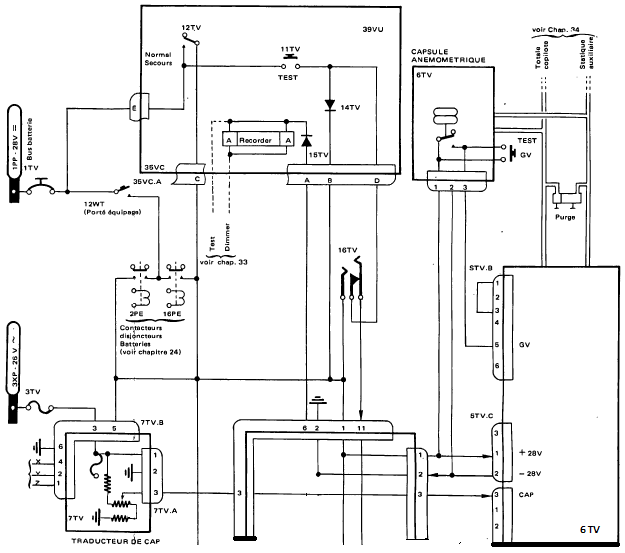 Contrôle de bon fonctionnement de l’ensemble cinématique de verrouillage :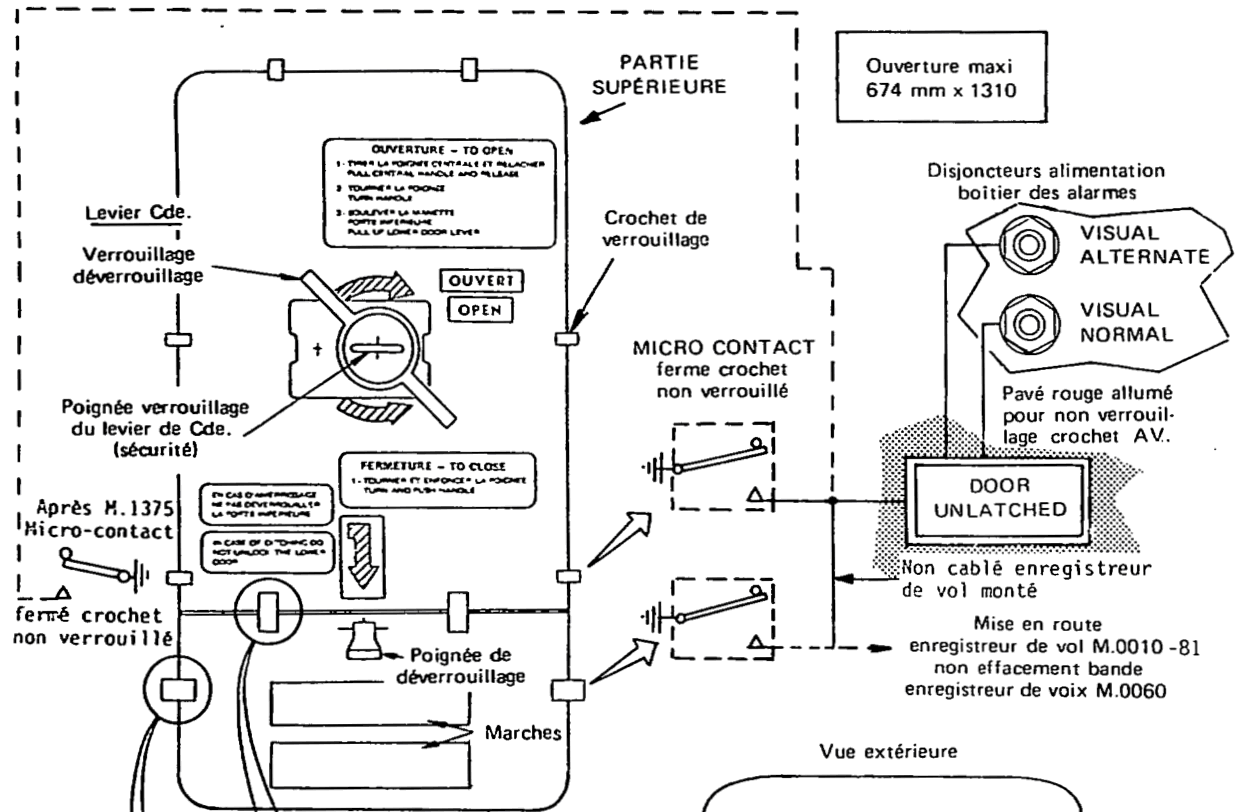 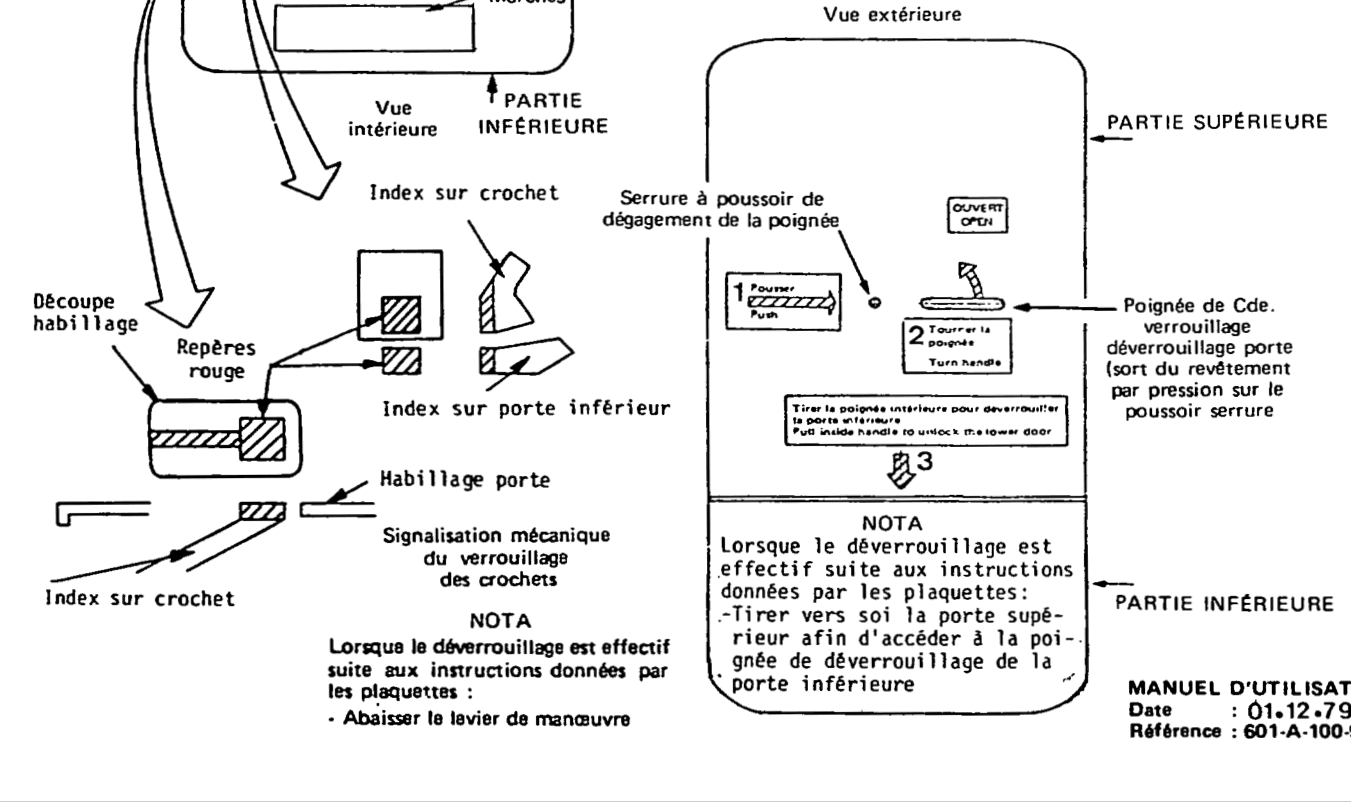 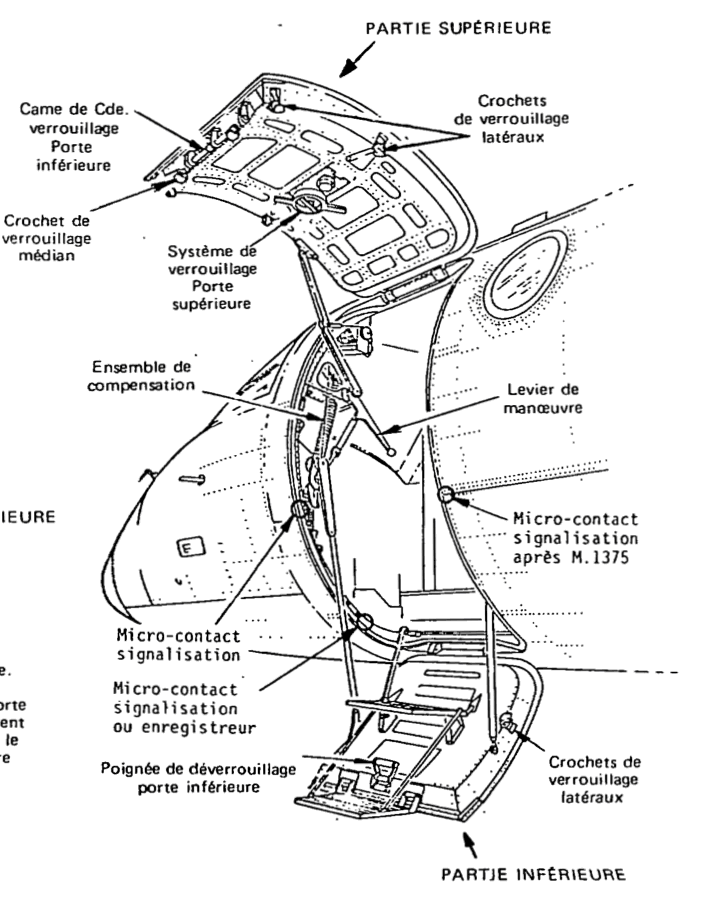 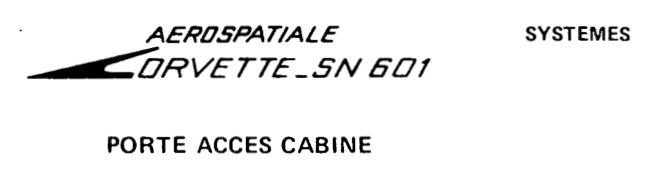 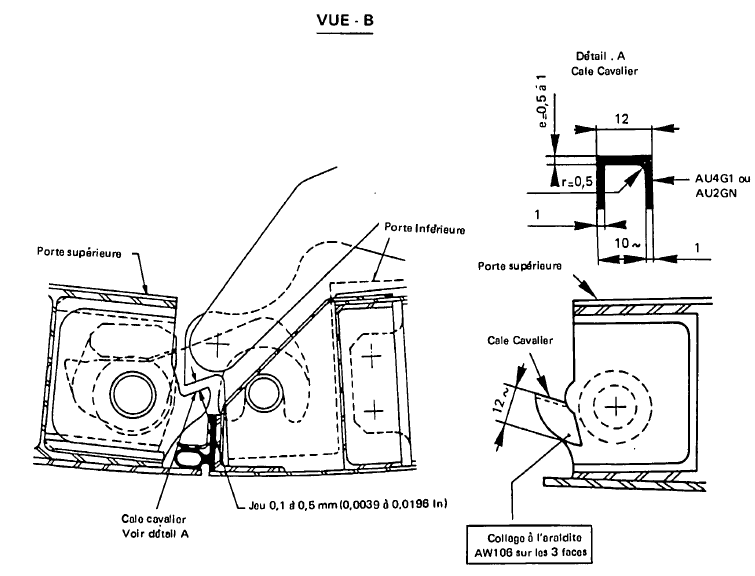 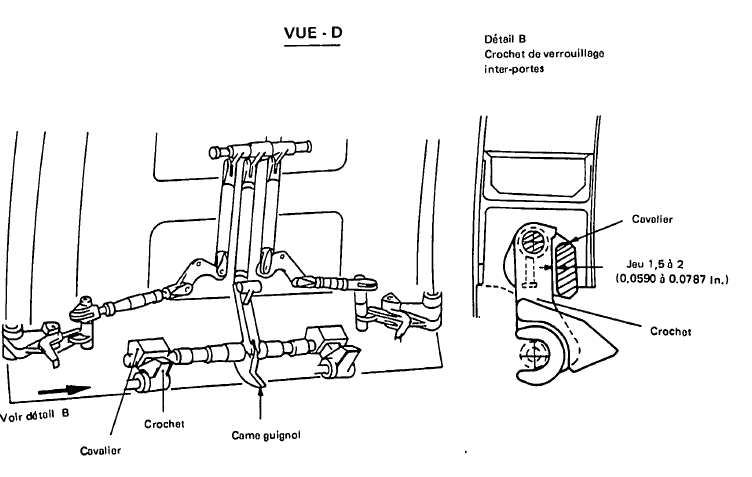 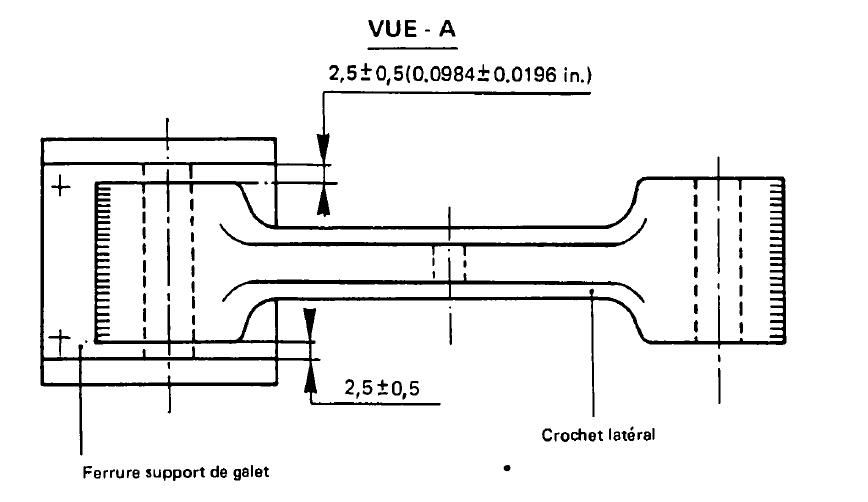 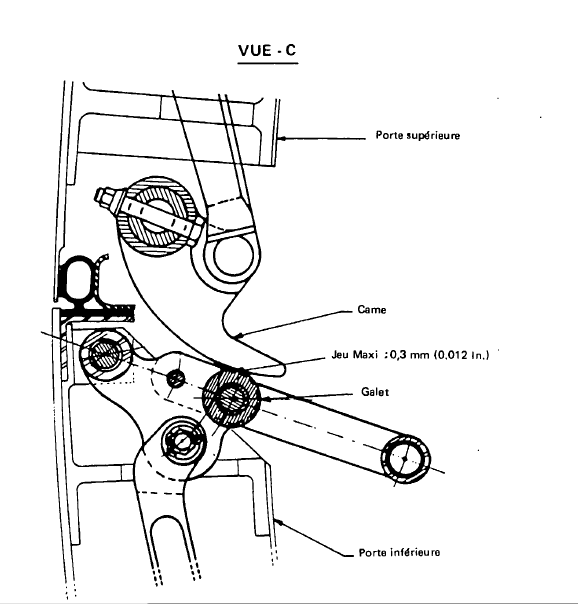 Lors de la vérification de l’ensemble cinématique de verrouillage, l’opérateur doit vérifier :Verrouiller la demi-porte supérieure seule.Vérifier la rotation des galets latéraux (le contact du fond de crochet sur le galet entraîne un léger dur dans la rotation).Nota : si un jeu important ou un dur anormal sont constatés, un contrôle ultérieur prévu sera déterminant pour un éventuel remplacement du galet.Verrouiller manuellement la demi-porte inférieure. Amener la demi-porte supérieure vers la position de fermeture sans la verrouiller, surveiller les butées interportes.Procéder au contrôle des butées interportes (voir vue B), le contrôle final étant effectué porte supérieure verrouillée :Le jeu au niveau des butées interportes doit être compris entre 0,1 et 0,5. Dans le cas d’un jeu plus important on collera et ajustera sur la ou les butées de la porte supérieure une cale cavalier dont l’épaisseur sera au moins égale à 0,5 mm (voir détail A).Verrouiller la porte.Procéder au contrôle de la came et de son galet interporte (voir vue C).Il doit exister un jeu maximum de 0,3 entre la came et le galet de came à l’interporte. Si nécessaire, monter un galet de came surdiamétré à Th +1 ou sous diamétré à Th -2. (le diamètre Th = 18 mm).Nota : le jeu doit être mesuré lorsque la porte inférieure a été verrouillée manuellement avant verrouillage de la porte supérieure.Ensemble porte verrouillée, contrôler de nouveau la rotation possible des galets latéraux.Les crochets latéraux doivent porter sur les galets de l’encadrement (galets durs à tourner).Si un ou plusieurs galets tournent librement ; on vérifiera qu’en remplaçant les galets correspondants par des galets à diamètre Th + 0,5 on obtient la condition « dur à tourner ». (dans ce cas on remontera les galets théoriques et l’ensemble sera réputé bon (Th = 15).Si les galets à diamètre Th + 0,5 sont encore libre, ces galets seront montés définitivement et l’ensemble sera réputé bon.Au niveau des crochets interportes (voir vue D) :Vérifier après verrouillage des portes que le jeu entre le dos des crochets et les cavaliers correspondants sur l’arbre de torsion est compris entre 1,5 et 2 mm.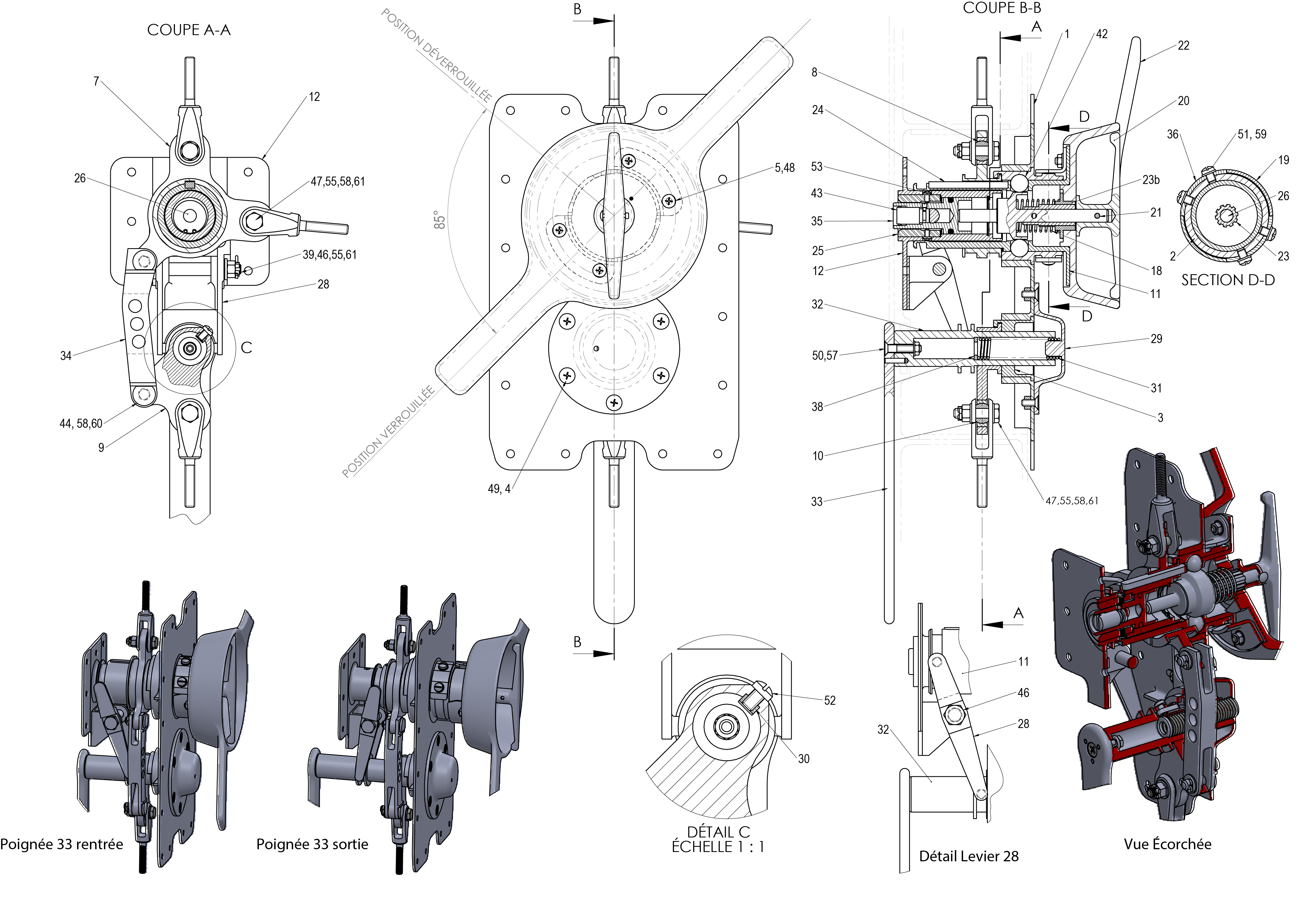 Nomenclature du Dessin d’ensemble du système de verrouillage :Dessin d’ensemble des bielles réglables :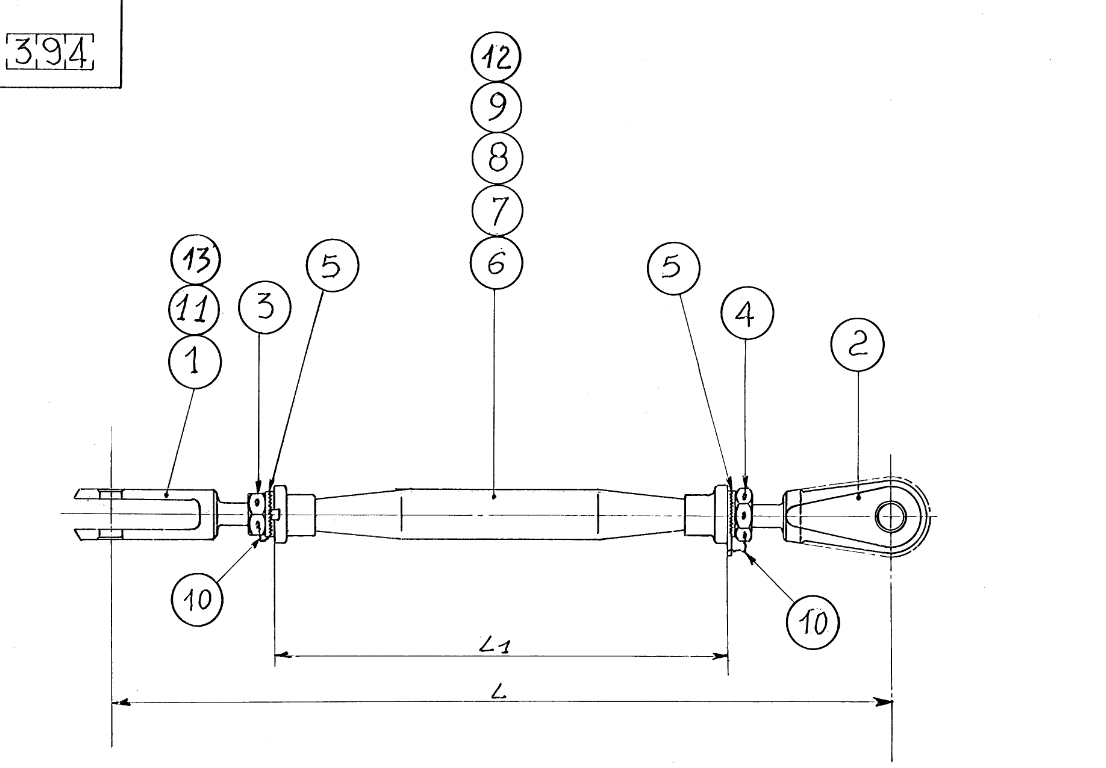 Domaine d’utilisation des ressorts : Diagramme pour le ressort repéré 18.Autres caractéristiques :Ø fil à ressort = 1,2mmLo = Dm = Di = Pas = 10 spires effectives8 spires utilesSpires terminales rapprochées et meuléesDiagramme pour le ressort repéré 31.Autres caractéristiques :Ø fil à ressort = 1,5mmLo = Dm = Di = Pas = 28 spires effectives26 spires utilesSpires terminales rapprochées et meuléesFlambage des ressorts.Il y a aucun risque de flambage lorsque la longueur libre L0 est inférieure à 5 x (Di + Ø fil à ressort) ou si le guidage est assuré sur toute la longueur du ressort.Le flambage apparait dès que la charge F sur le ressort atteint la valeur critique Fc. La charge critique est déterminée par :Fc = k x Lo x a    avec   F en (N) ; k en (N/mm) ; L en (mm)a est le coefficient donné par le tableau ci-dessous.Rappel :F = k x (Δ X)   avec   F en (N) ; k en (N/mm) ; X en (mm)311Ressort301Clavette291Chapeau282Levier Basculeur271Bague cannelée261Cône251Fourrure241Clavette231Bague canneléeCollé par loctite sur 22221Poignée de commande intérieure211Rivet Ø = 3,2mm201Poignée centrale192Équerre181Ressort172RivetØ = 4mm168Écrou151Anneau élastique141Support levier131FourreauSoudé sur 12121Platine de centrage111Fourreau30 Ni Cr Mo 16101Rotule AirflonCollée par loctite sur 991Levier 1 axe de bielle de fermeture82Rotule AirflonCollées par loctite sur 7 71Levier 2 axes de bielle de fermeture30 Ni Cr Mo 16629RivetØ= 2,4mm54Écrou42Écrou31Bague Collé par loctite sur 121BagueCollé par loctite sur 111Couvercle équipéEN AW-2024 [Al Cu2Mg1Ni]RepNbreDésignation Matière Observation 614Goupille602Goupille594Rondelle585Rondelle575Écrou 561Écrou 553Écrou 541Vis sans tête532Vis 521Vis à tête cylindrique514Vis à tête cylindrique bombée501Vis à tête fraisée496Vis à tête fraisée empreinte cruciforme484Vis à tête fraisée empreinte cruciforme473Vis à tête hexagonale461Axe épaulé453Pion de centrageCollé par loctite sur 34442Axe biellette431Barillet type Ronis424Bille100 Cr 6Ø = 11mm411Bague anti extrusion401Joint torique391RondelleØ = 13mm, e= 3mm381RondelleEN AW-2024 [Al Cu4 Mg1 Mn]Ø = 14mm, e= 2mm371Pêne362Plaquette351Poussoir extérieur341Biellette331Poignée extérieure321AxeN° de typeL1LRepère bielle page 4000106198001106195120002124217340G et 340D003130222004111203330005100189130006106198Valeurs du coefficient a en fonction de Lo/DiValeurs du coefficient a en fonction de Lo/DiValeurs du coefficient a en fonction de Lo/DiValeurs du coefficient a en fonction de Lo/DiValeurs du coefficient a en fonction de Lo/DiValeurs du coefficient a en fonction de Lo/DiValeurs du coefficient a en fonction de Lo/DiValeurs du coefficient a en fonction de Lo/DiValeurs du coefficient a en fonction de Lo/DiLo/Di12345678 ou plusa (ressort guidé aux extrémités)0,720,710,680,630,530,380,260,19a (ressort non guidé aux extrémités)0,720,630,380,200,110,070,050,04